  MADONAS NOVADA PAŠVALDĪBA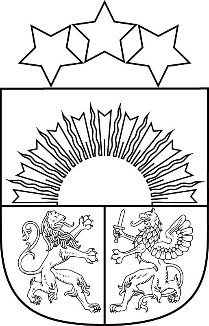 Reģ. Nr. 90000054572Saieta laukums 1, Madona, Madonas novads, LV-4801 t. 64860090, e-pasts: pasts@madona.lv ___________________________________________________________________________MADONAS NOVADA PAŠVALDĪBAS DOMESLĒMUMSMadonā2022. gada 28. aprīlī					            				Nr.258   					                                                   (protokols Nr. 11, 22. p.)Par grozījumiem Madonas novada pašvaldības domes 25.11.2021. lēmumā Nr. 476  “Par Madonas novada pašvaldības iestāžu Madonas pilsētā amata vienību sarakstu apstiprināšanu”	Lai pašvaldībā darba aizsardzība, ugunsdrošība un civilā aizsardzība būtu efektīva, kvalitatīva un atbilstoša normatīvajam regulējumam, koordinēta visās pašvaldības iestādēs, ir priekšlikums izveidot iestādē “Madonas novada Centrālā administrācija” amata vienību  - speciālists darba un civilajā aizsardzībā, ugunsdrošībā.	Ir priekšlikums Juridiskajā un personāla nodaļā svītrot amata vienību “iepirkumu speciālists”, un amata vienības vietā palielināt amata vienības “jurists” skaitu no 5 uz 6, jo iepirkuma procedūras veicēji faktiski veic vienādus amata pienākumus. 	Ir priekšlikums pagarināt amata vienības “pašvaldības izpilddirektora vietnieks” darbības laiku līdz 2022.gada 31.decembrim, ņemot vērā nepieciešamību nodrošināt papildus vadības procesus.	Pamatojoties uz likuma “Par pašvaldībām” 21. panta pirmās daļas 13. punktu, atklāti balsojot: PAR – 17 (Agris Lungevičs, Aigars Šķēls, Aivis Masaļskis, Andris Dombrovskis, Andris Sakne, Artūrs Čačka, Artūrs Grandāns, Gatis Teilis, Gunārs Ikaunieks, Guntis Klikučs, Kaspars Udrass, Māris Olte, Rūdolfs Preiss, Sandra Maksimova, Valda Kļaviņa, Vita Robalte, Zigfrīds Gora), PRET – NAV, ATTURAS –  1 (Andrejs Ceļapīters), Madonas novada pašvaldības dome NOLEMJ:Ar 01.05.2022. veikt šādus grozījumus Madonas novada pašvaldības domes 25.11.2021.lēmuma Nr. 476 “Par Madonas novada pašvaldības iestāžu Madonas pilsētā amata vienību sarakstu apstiprināšanu” 17.pielikumā “Madonas novada Centrālās administrācijas amatu vienību saraksts no 01.01.2022.” :1.1.  papildināt sadaļu “Juridiskā un personāla nodaļa” ar 7.punktu:1.2. sadaļā “Juridiskā un personāla nodaļa”  svītrot 3.punktu;1.3.  sadaļā “Juridiskā un personāla nodaļa” 2.punktā amata vienībai “jurists” grozīt amata vienību skaitu no “5” uz “6”, grozīt mēnešalgu fondu no “5775” uz “6930”.1.4. sadaļā “Centrālās administrācijas vadība” 2.punktā amata vienībai “pašvaldības izpilddirektora vietnieks” aizstāt darbības termiņu no “(līdz 30.04.2022.)” uz “(līdz 31.12.2022.)”.Domes priekšsēdētājs				A.LungevičsZāle 26486811Nr.p.k.Amata vienības nosaukumsProfesijas kodsAmata vienību skaitsMēnešalgas likme
(EUR)Mēnešalgas fonds 
(EUR)Amata saimeAmata saimes līmenisMēnešalgas grupaMēnešalgas maksimālais apmērs 
(EUR)Mēnešalgas likmes un mēnešalgas maksimālā apmēra attiecība 
(%)7.speciālists  darba un civilajā aizsardzībā, ugunsdrošībā3119 041100010006.III8109391%